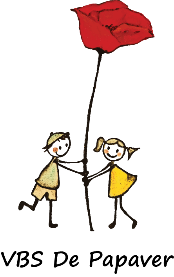 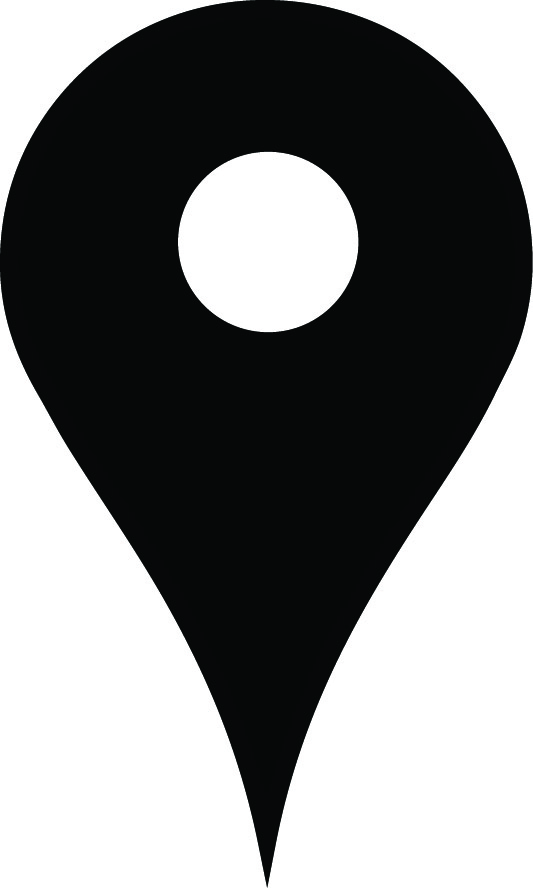 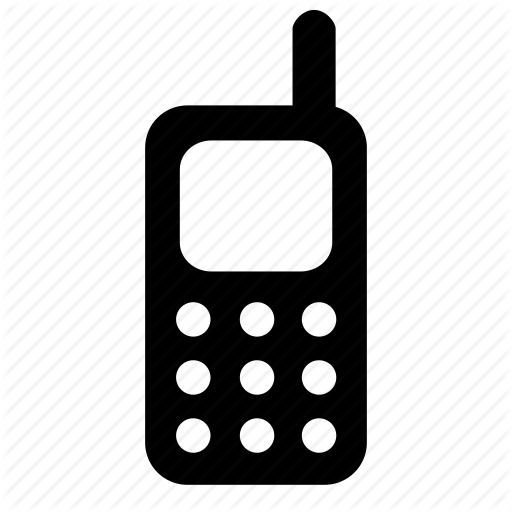 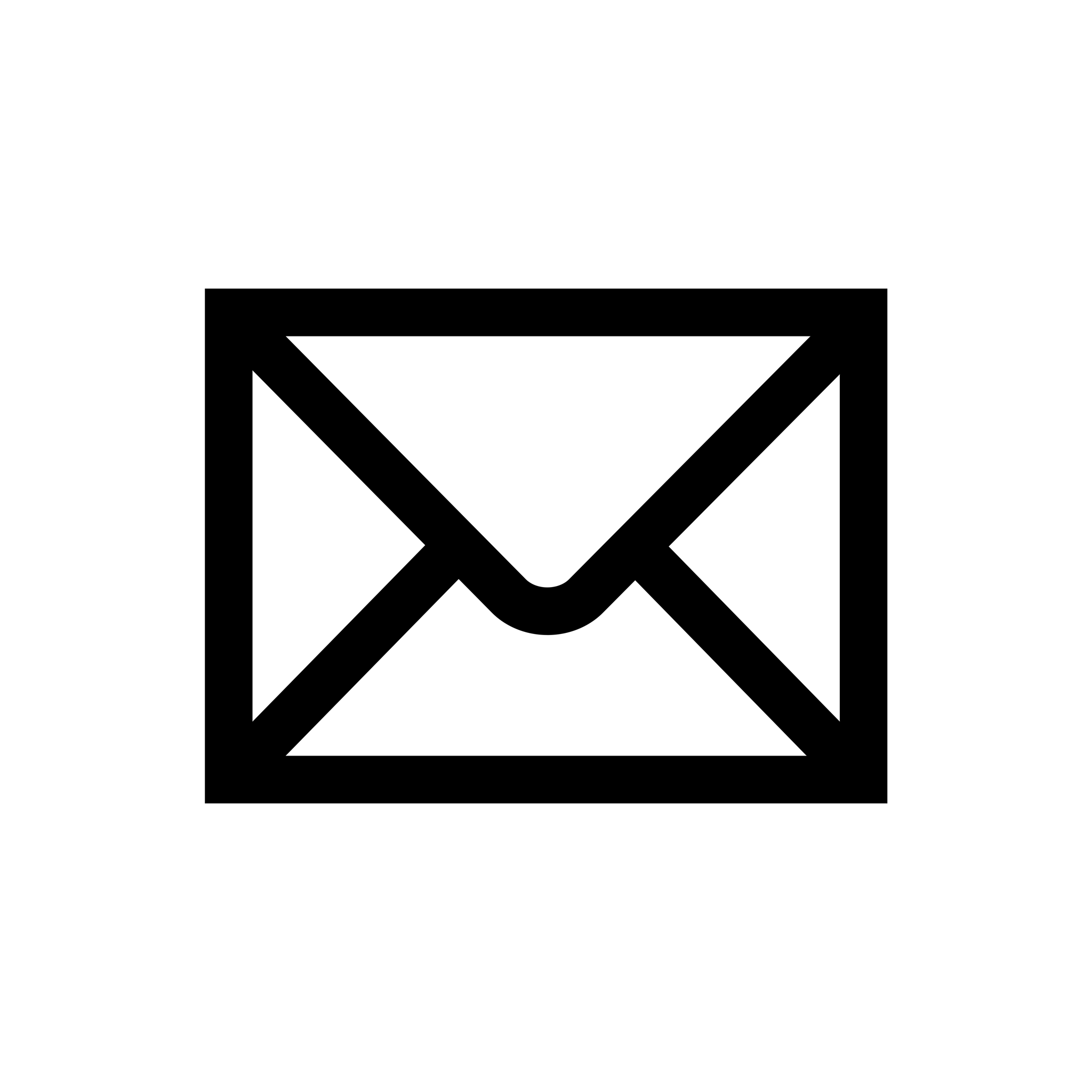 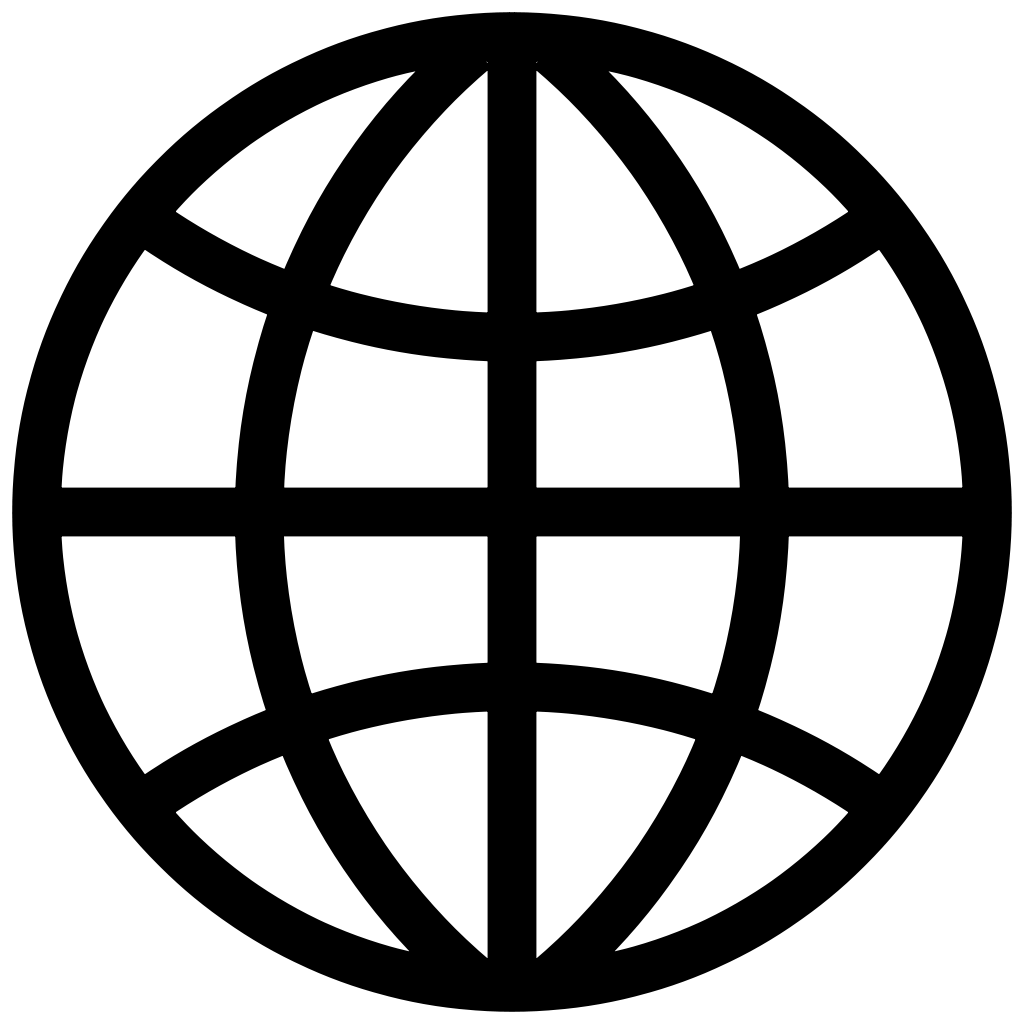 ZWEMROOSTER: SCHOOLJAAR 2022-2023
Dit schooljaar wordt de volgende regeling toegepast:Van september t.e.m. november is er zwemmen voor L3-L4.Van december t.e.m. maart is er zwemmen voor L1-L2.Van april t.e.m. juni is er zwemmen voor L5-L6.Voor de lagere school:De A-klas vertrekt altijd eerst. Deze klas dient stipt aanwezig te zijn om 8u25.We zwemmen telkens met 1 klas tegelijkertijd. 05-09-2022: L3Krokusvakantie 18-2-23 tot 26-02-2312-09-2022: L427-02-2023: L119-09-2022: L306-03-2023: L226-09-2022: L413-03-2023: L103-10-2022: L3 20-03-2023: L210-10-2022: L427-03-2023: L117-10-2022: L3Paasvakantie 03-04-23 tot 16-04-2324-10-2022: L417-04-2023: L5Herfstvakantie 29-10-22 tot 06-11-2224-04-2023: L607-11-2022: L301-05-2023: geen school14-11-2022: L408-05-2023: L521-11-2022: L315-05-2023: L628-11-2022: L422-05-2023: L505-12-2022: L129-05-2023: geen school12-12-2022: L205-06-2023: L6 19-12-2022: L112-06-2023: L5Kerstvakantie 24-12-22 tot 08-01-2319-06-2023: L609-01-2023: L226-06-2023: L516-01-2023: L123-01-2023: L230-01-2023: L106-02-2023: L213-02-2023: L120-02-2023: L2